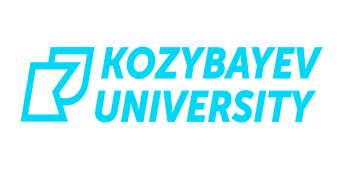 MINISTRY OF SCIENCE AND HIGHER EDUCATIONREPUBLIC OF KAZAKHSTAN                         NJSC "North Kazakhstan University named after M. Kozybayev"INFORMATION LETTERDear Colleagues!We invite you to take part in the International scientific-practical conference "Aqtaban shubyryndy" in the context of history of ethno-political processes of Siberia and Central Asia, which will be held on April 21, 2023 at Pushkin Street, 86, main building, 115/1 audience of NKU named after M. Kozybaev.Main directions of the conference:1.	The years of the Great Disaster of the Kazakh people in the history of Central Asia.2. The years of the Great Disaster of the Kazakh people in the context of the history of ethno-political, ethno-cultural processes of Siberia and Central Asia.3. The history of the study of "Aqtaban Shubyryndy" in the national and world historiology.The official conference languages: Kazakh, Russian, English.To participate in the conference, it is necessary to submit an application, the text of the report (designed in accordance with the attached requirements). Papers should be submitted until April 14, 2023 in electronic form.On conference materials will be published electronic collection of materials.For participation in work of conference we ask to send the application and the text of article under the form (the Appendix 1, 2).To participation in conference are invited: scientists, teachers of universities, comprehensive schools, doctoral candidates, undergraduates. Articles of undergraduate students are accepted in co-authorship with the supervisor.Form: offline and on the ZOOM platform. Start time: 10:00 a.m.Conference ID: 794 826 4498Access Code: 544598Connect to the Zoom conference:  https://zoom.us/j/7948264498?pwd=REdvU0VLK2lmdTZXV1JjbzZGdnZZdz09ADDRESS OF ORGANIZING COMMITTEE150000, Republic of Kazakhstan, Petropavlovsk, Pushkina str., 86, NKSU named after M. Kozybayev, Department of "History of Kazakhstan and the social and humanitarian disciplines" (room: 320, 6 building)E-mail: guljazira_93@mai.ruContact: Gulzhazira Nurzhaubekovna +7 705-230-72-04.Phone: +7 7152 46-13-20, 49-40-42 (ext. 11-39, 11-41).ARTICLE FORMATTING REQUIREMENTSThe size of the article up to 5-8 pages, MS WORD editor in *doc, *.rtf format. The name of the file should coincide with the name of the first author. Font "TimesNewRoman", type size 14, borders: top - 2, bottom - 2, left - 2, right - 2 cm, single line spacing. The title of the article is printed in lower-case bold letters across the center, the author's name, academic degree, title and organization's name on the right, and the city and country in brackets. In the article, the references are written with the author's name, year, and pages (Mankeeva, 1991, p. 256). At the end of the sentence a dot is put after the reference. Tables should be typed in the MS WORD editor. The list of references is given at the end of the article, type size 10.The paper is accepted with an indication of the UDC. Conference Proceedings are published in PDF format. The publication of the article is free of charge.The proceedings of the conference will be typed by direct copying. In this regard, we draw your attention to the need to submit scientific articles in carefully edited form, in compliance with all the above requirements. The proceedings submitted later than the specified deadline or not in accordance with the requirements will not be considered and will not be returned to the authors.APPENDIX 1REGISTRATION FORMLast name_______________________________________________________________Name___________________________________________________________________Patronymic (if applicable)____________________________________________________Position, academic degree _______________________________________________Place of work (country, full name of organization, department)__________________Address _________________________________________________________________Telephone________________________________________________________________E-mail__________________________________________________________________Section_________________________________________________________________APPENDIX  2ҚИЛЫ ЗАМАН Н.А. ШАРИПОВт.ғ.к., доцентМ. Қозыбаев атындағы Солтүстік-Қазақстан университетіПетропавл қ., ҚазақстанTEXTМақала - коғамдық-әлеуметтік мәселелер туралы жазылған публицистикалық жанрдағы шығарма.REFERENCE LISTБолатова Г.Ж. Казахские семейно-обрядовые песни: автореферат дис. ... канд. филологических наук. Алматы, 1993. 20 с.Қойгелдиев М.Қ. Алаш қозғалысы және рухани жаңғыру //Қазақ тарихы, 2019. № 2. 3-8 бб. 